Муниципальное бюджетное общеобразовательное учреждение«Локотская средняя общеобразовательная школа»Рыльского района  Курской области___________________________________________________________________________                                                                                Утверждаю                                                                                 директор школы__ ________Коськов А.И.                                                                                 приказ № _1-107/1от 29.08.2013                                                         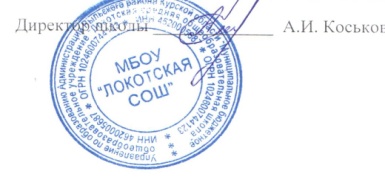 Положение о филиале муниципального бюджетного общеобразовательного учреждения(новая редакция)1. Общие положения.   1.1. Козинский филиал Муниципального бюджетного общеобразовательного учреждения «Локотская средняя общеобразовательная школа», расположенный по адресу : Курская область, Рыльский район, с.Козино( далее Филиал) является обособленным структурным подразделением МБОУ «Локотская средняя общеобразовательная школа»(далее Школа), расположенным вне нахождения Школы.          Филиал создан на основании Приказа управления по образованию Администрации Рыльского района Курской области №П-101 от 20 апреля 2010 г. В целях реализации права граждан на образование, гарантии общедоступности и бесплатности начального общего образования, основного общего образования, среднего общего образования.1.2 Филиал в своей деятельности руководствуется:·    Законом  «Об образовании в Российской Федерации» от 29.12.2012  № 273-ФЗ;·    Действующими нормативными и правовыми актами Министерства образования и науки Российской Федерации;·   Действующими нормативными и правовыми актами Комитета образования и науки  Курской области;-  нормативными актами управления по образованию Администрации Рыльского района Курской области·   Уставом МБОУ «Локотская средняя общеобразовательная  школа»;·  Настоящим Положением;·  Другими нормативными актами.      1.3. Филиал не является юридическим лицом.1.4. Лицензирование и государственная аккредитация Филиала осуществляется в составеМуниципального бюджетного  общеобразовательного учреждения (базовой школы) в порядке, установленном Законом «Об образовании в Российской Федерации». 1.5. Организация медицинского обслуживания обучающихся в Филиале обеспечивается закрепленным медицинским персоналом ОБУЗ «Рыльская ЦРБ» на основании договора о сотрудничестве и совместной деятельности, в соответствии с требованиями Санитарно-эпидемиологических правил и нормативов. 1.6. Порядок приема обучающихся осуществляется в порядке, установленном Федеральным Законом «Об образовании в РФ» № 273-ФЗ от 29.12.2012 года  и Устава школы.  1.7 Наименование Филиала, его местонахождение, реквизиты распорядительного документа учредителя о его создании, реорганизации, переименовании и упразднении отражаются в Уставе Школы 1.8. Местонахождение филиала.    Козинский филиал Муниципального  бюджетного образовательного учреждения «Локотская средняя общеобразовательная школа»:- фактический и почтовый адрес: 307364, Курская область Рыльский район , с.Козино,    д.11 1.9. Ответственность за деятельность филиала несет директор Школы и заведующий филиалом в пределах своих компетенций.II. Цели, направления деятельности и функции филиала2.1.         Основными целями деятельности филиала являются:·     формирование общей культуры личности обучающихся на основе усвоения Федерального компонента государственного стандарта начального общего, основного общего, среднего общего  образования;·   адаптация обучающихся к жизни в обществе, создание основы для осознанного выбора направления будущей профессиональной деятельности;·  воспитание гражданственности, трудолюбия, уважения к правам и свободам человека, любви к окружающей природе, Родине, семье;·  формирование здорового образа жизни.2.2.         Основным направлением деятельности филиала является реализация    программ начального общего , основного общего, среднего общего  образования в полном объёме, по  формам  обучения, установленных определенным локальным актом. Филиал вправе выполнять иные, не запрещенные законом функции, если они соответствуют его основной цели и уставным целям Школы. 2.3.    Филиал самостоятельно, с учетом планов Школы, планирует свою деятельность.                                III. Образовательная деятельность Филиала3.1. Участниками образовательного процесса в Филиале являются обучающиеся педагогические, работники, родители (законные представители) обучающихся. 3.2. В Филиал принимаются дети в порядке, предусмотренном Уставом школы. Прием в Филиал оформляется приказом директора базовой школы. 3.3. Количество и наполняемость классов-комплектов определяются нормативнымитребованиями, санитарными нормами и условиями для осуществления образовательного процесса. 3.4. Участники образовательного процесса должны быть ознакомлены с Уставом школы, лицензией, свидетельством о государственной аккредитации, Положением о филиале и другими документами, регламентирующими деятельность школы и его филиала. 3.5. Права и обязанности участников образовательного процесса определяется Уставом школы, Положением о филиале, действующим законодательством. 3.6. Филиал осуществляет образовательный процесс в соответствии с уровнямиобщеобразовательных программ  – начальное общее образование (нормативный срок освоения – 4 года), основное общее образование (срок освоения – 5 лет), среднее общее образование – (срок освоения – 2 года)3.7. Обучение и воспитание в филиале ведутся на русском языке.3.8. Организация образовательного процесса в филиале строится на основе разрабатываемых филиалом самостоятельно и согласованных со Школой  учебного плана и расписания занятий.3.9. Содержание начального общего, основного общего, среднего общего образования в Филиале определяется   основной образовательной программой  начального общего образования (на основе федеральных государственных образовательных стандартов), основной образовательной программой основного общего образования, основной образовательной программой среднего общего образования, разработанных и реализуемых  Школой, утвержденных директором школы.3.10.  Филиал самостоятельно разрабатывает и по согласованию со Школой утверждает годовой календарный учебный график.3.11.  В первый класс принимаются дети, которым исполняется шесть лет и шесть месяцев до 1 сентября текущего года, но не позже достижения ими возраста восьми лет. Обучение и воспитание в Филиале ведутся на русском языке как государственном языке Российской Федерации. По заявлению родителей (законных представителей) директор Школы с разрешения управления по образованию Администрации Рыльского района Курской области вправе принимать в индивидуальном порядке детей в первый класс в более раннем возрасте. 3.12. Для зачисления в Филиал родители (законные их представители) представляют следующие документы:  заявление на имя директора Школы;   копию свидетельства о рождении ребёнка;  согласие на обработку персональных данных, медицинскую справку. 3.13. Достигшим необходимого возраста, но не проживающим на территории села детям может быть отказано в приеме только по причине отсутствия свободных мест в Филиале.3.14. Прием обучающихся в последующие классы Филиала осуществляется при предоставлении следующих документов:-заявления на имя директора Школы;-личного дела учащегося, заверенного печатью Школы, с годовыми оценками и отметкой о выбытии учащегося с прежнего места учебы;-выписки четвертных и текущих оценок по всем предметам, заверенной печатью Школы (в случае прибытия учащегося в течение учебного года);- паспорта одного из родителей (для учащихся, прибывших из районов зарубежья).3.15. Учащиеся Филиала переводятся в базовую школу по заявлению родителей с передачей личного дела из Филиала.  Прием обучающихся в филиал оформляется приказом директора Школы. 3.16. Сведения об обучающихся, поступивших или прибывших в филиал заносятся в алфавитную книгу записи обучающихся Школы.3.17.Личные карты (личные дела) обучающихся филиала хранятся в Филиале, в базовую школу предоставляются  по мере необходимости. 3.18.      Учебный год в Филиале начинается 1 сентября. Продолжительность учебного года на первой ступени общего образования составляет  35 недель, а в 1-м классе - 33 недели. Продолжительность каникул в течение учебного года — 30 календарных дней, и летом — не менее 8 календарных недель. Для обучающихся в первом классе устанавливаются в течение года дополнительные недельные каникулы. 3.19. Филиал работает по графику шестидневной рабочей недели в 9-11 классах. Обучение в 1-8 классах проводится по пятидневной рабочей неделе.Продолжительность урока (академического часа) в 1 классе составляет 35 минут, во 2-4 классах – 45 минут, Продолжительность перемен – не менее 10 минут. 3.20.  В Филиале применяется пятибалльная система оценок в соответствии с Положением о текущем контроле успеваемости и промежуточной аттестации. В 1-2 классах начальной школы используется только качественная оценка усвоения учебной деятельности.Результаты обучающихся по предметам федерального и регионального компонентов учебного плана оцениваются по пятибалльной системе. В 3-х – 9-хклассах оценки по четвертям и годовые оценки выставляются в классный журнал и дневник обучающегося. В 1,2 классах – безотметочное обучение.3.21.  Освоение образовательных программ основного общего, среднего общего  образования завершается обязательной государственной  итоговой аттестацией выпускников.     Обучающиеся, освоившие в полном объеме образовательные программы за учебный год, переводятся в следующий класс. Обучающиеся, имеющие академическую задолженность по одному предмету, переводятся  в следующий класс условно. Ответственность за ликвидацию обучающимся академической задолженности в течение следующего учебного года возлагается на родителей (законных представителей).3.22. Решение о переводе обучающихся в следующий класс, оставлении на повторное обучение, выпуске  обучающихся,  освоивших  программы основного общего и среднего общего образования, принимает педагогический совет Филиала самостоятельно.Решение педагогического совета Филиала утверждаются приказом директора. 3.23. В документах об основном общем, среднем общем  образовании наименование филиала не указывается.3.24.     Дисциплина в филиале поддерживается на основе уважения человеческого достоинства обучающихся, педагогических работников. Применение методов физического и психологического насилия по отношению к обучающимся не допускается.3.25. Филиал в порядке, установленном законодательством несет ответственность за:- невыполнение функций, отнесенных к компетенции филиала;- реализацию не в полном объеме образовательных программ в соответствии с учебным планом и графиком учебного процесса;- некачественное образование своих выпускников;- причинение вреда жизни и здоровью  обучающихся и работников филиала во время образовательного процесса;- нарушение прав и свобод обучающихся и работников филиала;- иные нарушения, в случаях предусмотренных законодательством.IV. Управление Филиалом4.1.  Органами управления филиалом являются:- учредитель Школы;- директор Школы;-Совет школы- педагогический совет филиала;- трудовой коллектив филиала;- заведующий филиалом;4.1.1. Управление Филиалом осуществляется в соответствии с законодательством Российской Федерации, Уставом школы и настоящим Положением. 4.2. Общее руководство деятельностью Филиала осуществляет директор школы4.2.1. Компетенция Директора школы в отношении деятельности филиала:- осуществляет общее руководство деятельностью филиала;- действует от имени филиала, представляет его интересы;- от имени филиала осуществляет действия, направленные на реализацию права  владения, пользования и распоряжения имуществом и денежными средствами;- заключает договоры, в том числе трудовые договоры, (контракты), связанные с деятельностью филиала;- устанавливает внутреннюю структуру управления  филиалом, штатное расписание, координирует и контролирует работу структурных подразделений, деятельность педагогов и других работников филиала;-  утверждает расписание занятий обучающихся и графики работы работников- распределяет обязанности между работниками филиала, утверждает должностные инструкции, инструкции по технике безопасности;- осуществляет иную деятельность в пределах своей компетенции 4.3. Непосредственное руководство деятельностью Филиала осуществляет заведующий  Филиала, который назначается директором школой из числа работников, имеющих, как правило, опыт учебно-методической и организационной работы в образовательном учреждении, по согласованию с учредителем школы , подотчетен и подконтролен директору базовой школы, в своей деятельности, руководствуется должностными обязанностями. Заведующий филиалом:·  обеспечивает функционирование Филиала;·  решает вопросы хозяйственной деятельности;·  дает обязательные к исполнению указания работникам Филиала,·  представляет отчетность о деятельности Филиала в Школу;·  составляет и представляет на утверждение директора Школы должностные инструкции    работников;·  представляет директору Школы сведения для тарификации работников Филиала;·  представляет работников к установлению надбавок и доплат, премированию;· выполняет другие функции, предусмотренные должностной инструкцией.4.3. Комплектование Филиала работниками осуществляется по трудовым договорам, заключаемым    директором Школы.4.4. Педагогический совет филиала осуществляет управление филиалом в соответствии со своей компетенцией, закрепленной в Уставе Школы, в Положении о педагогическом совете.. 4.5.Совет школы  осуществляет управление филиалом в соответствии со своей компетенцией, закрепленной в Уставе Школы, Положении о Совете школы.                               V. Финансирование и  хозяйственная деятельность 5.1. Здание и иное имущество Филиала являются муниципальной собственностью, закреплены за Школой на праве оперативного управления. Земельные участки. Используемые Филиалом, закрепляются  за Школой в бессрочное и безвозмездное пользование.5.2. Работники Филиала обязаны принимать меры , способствующие сохранности и бережному использованию имущества в соответствии с его назначением5.3. Источниками формирования имущества и финансовых средств Филиала являются:- средства полученные от учредителя, Школы;- дополнительные финансовые средства;- добровольные пожертвования родителей и целевые взносы физических или юридических лиц;- доход от платных образовательных услуг;- прибыль от предпринимательской деятельности                               VI  Организация, реорганизация и ликвидация Филиала6.1. Решение о реорганизации, ликвидации Филиала может быть принято директором Школы по согласованию с учредителем. Школа представляет учредителю: социально-экономическое обоснование; экспертную оценку возможных последствий для обеспечения прав детей . проживающих на территории . которую обслуживает Филиал.